Bank of America Opening and Closing Manual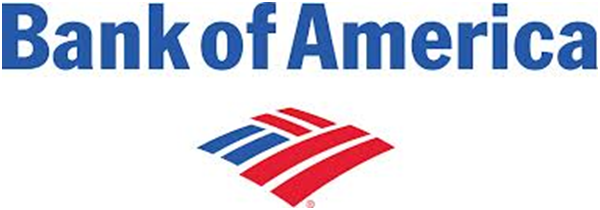 By: Pedro MarquezTable of ContentsTable of Contents	iiiIntroduction	vChapter One: Opening and Closing Essentials	3Opening Essentials	3Closing Essentials	3Chapter Two: Opening Procedures	7Opening	7Chapter Three: Closing Procedures	9Closing Procedures	9Index	11IntroductionCongratulations on becoming part of the Bank of America team, more specifically a teller. As a teller you will have many responsibilities aside from just cashing checks and making deposits. This manual is made specifically for opening and closing. As a teller you weren’t given a formal manual on how to perform opening and closing procedures, you were just trained. This manual is to help you make sure you don’t miss a single step when opening and closing, after all you are protecting customers, the bank and your teammates when opening and closing.Fly Chapter OneChapter One: Opening and Closing EssentialsOpening EssentialsOpening the bank involves at least two people. The first is to be look out and the second is to be the searcher inside the bank.  When Opening both will need:Closing EssentialsFly Chapter TwoChapter Two: Opening ProceduresOpening When driving up to open the bank the first thing both openers should do is circle the bank in their respective cars.Chapter Three: Closing ProceduresClosing ProceduresIndex